Publicado en Madrid el 02/07/2018 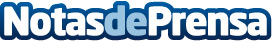 Dustcontrol lanza el preseparador por inmersión DFC para el manejo de metales como el titanio o el magnesioLa marca proveedora de Barin comercializará a partir de este otoño el presaparador por Inmersión DFC, diseñado para manipular ciertos metales de manera segura y evitando posibles explosionesDatos de contacto:barin.esNota de prensa publicada en: https://www.notasdeprensa.es/dustcontrol-lanza-el-preseparador-por Categorias: Nacional Logística Otras Industrias http://www.notasdeprensa.es